          חותמת אירוע ודף מזכרת לכבוד הכנס ה-33 של בולאי ישראלביום רביעי כ"ז בכסלו התש"פ (25/12/2019) יונפק דף מזכרת לכבוד הכנס ה-33 של בולאי ישראל. הדף יוחתם בחותם דואר שיונפק לציון האירוע.החותם יופעל באותו היום במיון תל אביב דרך ההגנה 137.שעות העבודה של בית הדואר באותו היום הן: 08:00-13:30.דף המזכרת הונפק בהזמנת התאחדות בולאי ישראל, גודל הסדרה 510 דפים.אספנים המעוניינים בהחתמת חומר בולאי, ישלחו מעטפותיהם המבוילות לשירות הבולאי, רחוב דרך ההגנה 137 תל אביב יפו.חברת הדואר תעשה כמיטב יכולתה לבצע החתמה ברורה ונקיה.                                                                                                                  ב ב ר כ ה,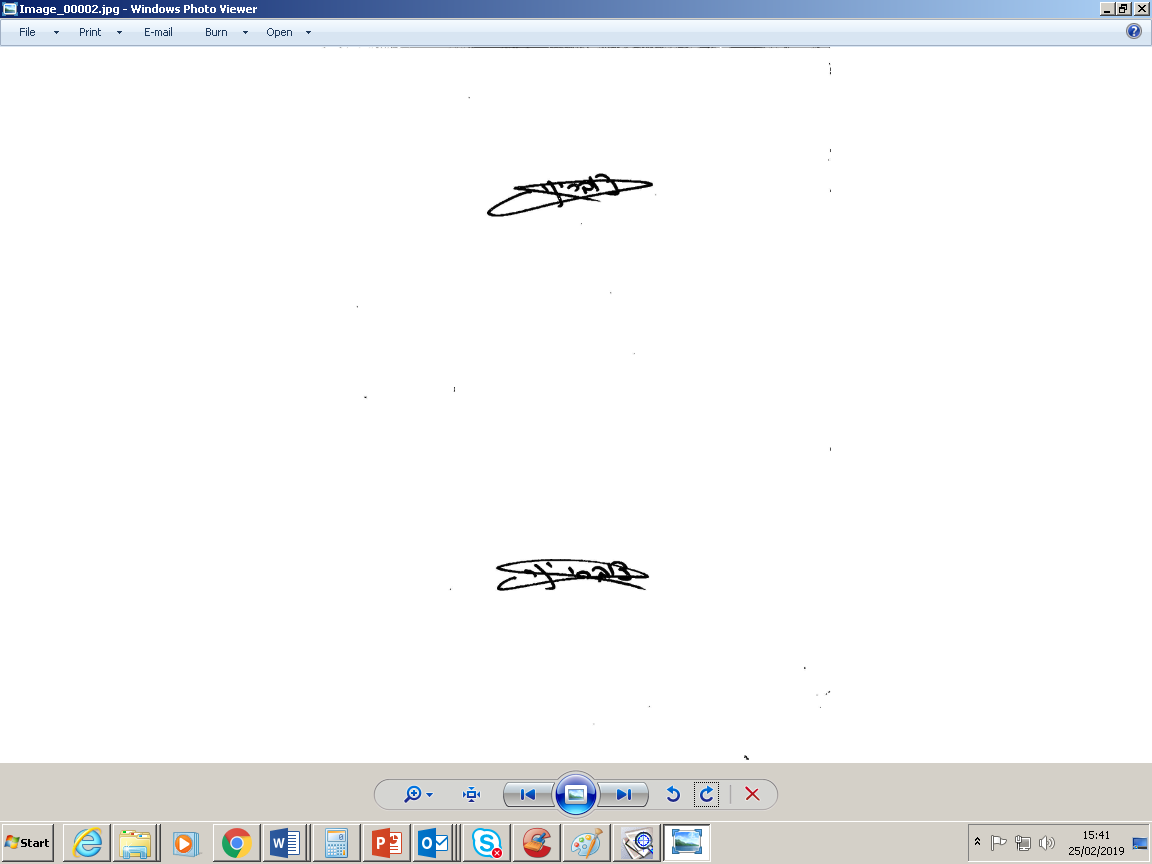                                                                                                                   יניב צוברי                                                                                                    מנהל תחום תפעול השירות                                                                                                     חטיבת דואר וקמעונאותש/40